DATA PRIBADI SISWA PENERBANG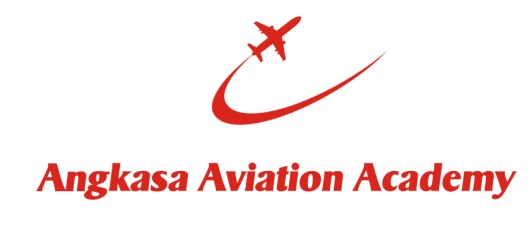 ANGKASA AVIATION ACADEMYBATCH NAMA LENGKAP SISWA		: TEMPAT, TANGGAL LAHIR		: NO. KTP				: NO. NPWP				: NO. PASSPORT			:PENDIDIKAN TERAKHIR		: ALAMAT RUMAH (SESUAI KTP)	: ALAMAT DOMISILI			: E-MAIL ADDRESS			: NO. TELP				: NO. HP				: ACC. LINE				: ACC. BBM				: ACC. WHATSAPP			: NAMA ORANGTUA (SESUAI KTP)AYAH					: IBU					: ALAMAT ORANGTUA (SESUAI KTP)		AYAH					: IBU					: DOMISILI ORANGTUA		AYAH					: IBU					: NO. TELEPON ORANGTUA		AYAH					: IBU					: NO. HP ORANGTUAAYAH					: IBU					: E-MAIL ADDRESS ORANGTUA	AYAH					: IBU					: